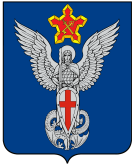 Ерзовская городская ДумаГородищенского муниципального районаВолгоградской области403010, Волгоградская область, Городищенский район, р.п. Ерзовка, ул. Мелиоративная 2,            тел/факс: (84468) 4-79-15 РЕШЕНИЕот 26 августа 2019 года                       № 12/2О передаче имущества из муниципальнойсобственности Ерзовского городского поселенияв государственную собственность Волгоградской областиРассмотрев обращение администрации Ерзовского городского поселения о передаче объектов электроснабжения, находящихся в собственности Ерзовского городского поселения, в государственную собственность Волгоградской области, в соответствии с Федеральным законом от 06.10.2003 года № 131-ФЗ «Об общих принципах организации местного самоуправления в Российской Федерации», Ерзовская городская Дума:РЕШИЛА:Передать объекты электроснабжения, из муниципальной собственности Ерзовского городского поселения в государственную собственность Волгоградской области согласно приложения.Прием-передачу осуществить в установленном порядке.После подписания актов приема-передачи списать с баланса казны администрации Ерзовского городского поселения имущество, указанное в приложении к настоящему Решению.Настоящее Решение вступает в силу с момента его подписания и подлежит официальному обнародованию.Решение Ерзовской городской Думы № 6/2 от 09.06.2016 года, № 11/4 от 27.10.2016 года «О рассмотрении вопроса о передаче безвозмездно в собственность Волгоградской области объектов электросетевого хозяйства Ерзовского городского поселения» признать утратившим силу. Заместитель председателя Ерзовскойгородской Думы                                                                          С.В. СологубГлава Ерзовскогогородского поселения                                                                 С.В. Зубанков